		Referat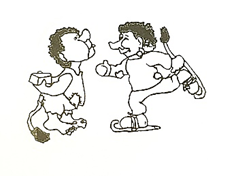 Møtetype og nummer: styremøte Mars 2020				Dato: 12.03.2020Tilstade: Marita Aklestad, Lillian Hellebust, Liv Grete Stokke, Trude Ulvestad, Jan Egil Gretland Tid: 	20.00-21.00				Skrivar: Arnt-Helge BjerknesNR.	 Innhold						      Ansvar	  Vedlegg11Barnehagen stengtVi følger reglane som regjeringa la fram. Stengt barnehage for alle, utanom dei som har Begge foreldra i samfunnskritiske jobbar.Barnehagen stengtVi følger reglane som regjeringa la fram. Stengt barnehage for alle, utanom dei som har Begge foreldra i samfunnskritiske jobbar.Barnehagen stengtVi følger reglane som regjeringa la fram. Stengt barnehage for alle, utanom dei som har Begge foreldra i samfunnskritiske jobbar.Barnehagen stengtVi følger reglane som regjeringa la fram. Stengt barnehage for alle, utanom dei som har Begge foreldra i samfunnskritiske jobbar.22OpptakEtter opptaket 9.Mars har vi fått inn veldig mange søknader. Ørsta kommune kan ikkje ta inn alle. Styret går inn for å utvide barnetal frå hausten av her.Vi tar inn alle dei som har oss på førsteval i opptaket.Bemanninga skal styrkast etter norma.Nokre 2018 born må over på storbarn frå august eller desember 2020.OpptakEtter opptaket 9.Mars har vi fått inn veldig mange søknader. Ørsta kommune kan ikkje ta inn alle. Styret går inn for å utvide barnetal frå hausten av her.Vi tar inn alle dei som har oss på førsteval i opptaket.Bemanninga skal styrkast etter norma.Nokre 2018 born må over på storbarn frå august eller desember 2020.OpptakEtter opptaket 9.Mars har vi fått inn veldig mange søknader. Ørsta kommune kan ikkje ta inn alle. Styret går inn for å utvide barnetal frå hausten av her.Vi tar inn alle dei som har oss på førsteval i opptaket.Bemanninga skal styrkast etter norma.Nokre 2018 born må over på storbarn frå august eller desember 2020.OpptakEtter opptaket 9.Mars har vi fått inn veldig mange søknader. Ørsta kommune kan ikkje ta inn alle. Styret går inn for å utvide barnetal frå hausten av her.Vi tar inn alle dei som har oss på førsteval i opptaket.Bemanninga skal styrkast etter norma.Nokre 2018 born må over på storbarn frå august eller desember 2020.33JubileumDette må vi vente med til smittesituasjonen er klar.JubileumDette må vi vente med til smittesituasjonen er klar.JubileumDette må vi vente med til smittesituasjonen er klar.JubileumDette må vi vente med til smittesituasjonen er klar.44 	Nytt møte på Teams 02.04.2020 	Nytt møte på Teams 02.04.2020 	Nytt møte på Teams 02.04.2020 	Nytt møte på Teams 02.04.2020